	RCP DDB (non, CF, non DCP)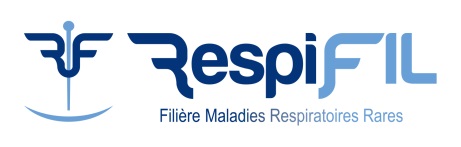 	Du  ../../…. ☐« Je déclare avoir recueilli le consentement de mon patient pour le passage de son dossier en Réunion de Concertation Pluridisciplinaire et l’avoir informé que ses données de santé sont gérées via un site sécurisé et sont partagées avec d’autres professionnels de santé à des fins de prise en charge diagnostique et thérapeutique ».Présents lors de la RCP :Médecin prescripteurMédecin prescripteur de la RCP* (Nom, Prénom) : .Médecin référent si différent (Nom, Prénom) : .Date de la demande : .PatientNOM* : Prénom* : Date de Naissance* (JJ/MM/AAAA) : Age : Sexe : F  M Patient inclus dans RespiRare : oui  non  ne sait pas Patient déjà présenté en RCP locale : oui , le  ../../…. non  Consanguinité (si connue) : oui  non  ND Préciser : Origine géographique : Père :  Mère : Antécédents familiaux :Père :  Mère : Fratrie : 	Autres : Environnement : .Tabagisme in utero ? Oui  Non  NSP ,  Tabagisme passif ? Oui  Non  NSP ,  Tabagisme actif (nombre de PA) Oui  Non  NSP  (   PA)    	Lieu de vie : Rural/Urbain Antécédents néonataux :Né(e) à terme ? Oui  Non ,  . SAPoids de naissance (kg) :  PercentileDétresse respiratoire néonatale ? Oui  Non Histoire de la maladieAtteinte pulmonaire :Né(e) à terme ? Oui  Non ,   SANombre d’infection respiratoire basse (bronchiolite pneumopathie) sur les 6 premières années de vie :   0 	1 à 2 	2 à 5 	>5 Age de la première infection pour lRB : .Hospitalisation pour problème respiratoire depuis la naissance :  0 	1 à 2 	2 à 5 	>5 Age de la première hospitalisation : Atopie personnelle (rhinite perannuelle, eczéma, allergie prouvée) : oui  non Antécédent de traitement d’asthme ou de diagnostic d’asthme : oui  non Wheezing dans la petite enfance : oui  non Toux chronique actuelle (6 semaines/an pendant deux ans) : oui  non Dyspnée d’effort actuelle : oui  non Si oui Dyspnée côtée de 0 à 10 : Symptômes actuels non sensibles aux beta2 mimétiques : oui  non Exclusion :Dysplasie bronchopulmonaire :	oui 	non 	en cours Pathologie d’inhalation :	oui 	non 	en cours Anomalie malformative des VAR :	oui 	non 	en cours Date : Poids (kg) : Taille (cm) : Explorations réalisées	Normal ?	Commentaires TDM thoraciqueDate : 		- Piégeage expiratoire : oui  non - Epaississement des parois bronchiques : oui  non - DDB : 	oui 	non Un lobe 	deux lobes 	> 2 lobes DDB cylindriques 	oui 	non  DDB kystiques 	oui 	non - Atélectasie : 	oui 	non 	Normal ?	Commentaires EFR 		Date : VEMS (Z score) non réversible< 1.64 : oui  non VEMS/CVF < 0.9 non réversible : oui  non 	< 0.7 non réversible : oui  non  Bronchoscopie		 Bilan microbiologique (ECBC, prélèvement nasal)		 Bilan immunitaire 		 Bilan d’auto-immunité 		 Bilan de mucoviscidose		 NO nasal 		 Brossage ciliaire 		 Biopsie ciliaire		 Génétique 	Laboratoire : 	 Canal eNaC	Laboratoire : 		 PHmétrie 	Laboratoire : 	 Autre(s) : .Prise en chargePrise en chargé déjà réalisée : Traitements actuels :Demande d’avis de la RCPAvis demandé* :	 Diagnostique	 Thérapeutique	 Autre : Question posée : Conclusion de la RCP :Diagnostic de BOS:	 peu probable	 très probable	 confirméDiagnostic de DDB idiopathique: 	 peu probable	 très probable	 confirméDiagnostic de Bronchopathie chronique infectieuse (BICO) :  peu probable	 très probable	 confirméBilan à compléter par : Prise en charge : 